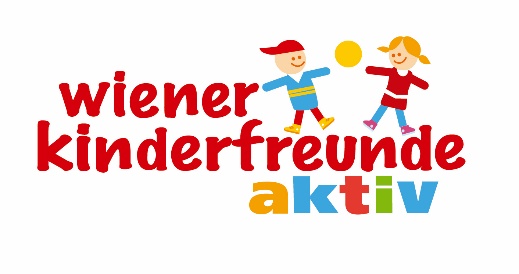 StellenausschreibungDie Wiener Kinderfreunde aktiv suchen Mitarbeiter*innen für ihre Freizeitpädagogische Kinder- und Jugendarbeit im Rahmen der Parkbetreuung in Wien.Tätigkeit:Regelmäßige freizeitpädagogische Kinder- und Jugendbetreuung in Park- und WohnhausanlagenAnimative und spielpädagogische Betreuung von Kindern und Jugendlichen (Planung, Organisation und Durchführung von Kreativ-, Sport- und Spielangeboten)Kernarbeitszeiten: je nach Bezirk und Parkbetreuungsprojekt April/Mai bis Ende September, 3 bis 6 Stunden/Dienst zwischen 14:00 und 20:00 Uhr (Parkbetreuung inkl. Vor- und Nachbereitung); monatliche Teambesprechung.Da es sich hier nicht um einen Ferialjob handelt, wird eine weitgehend durchgängige Arbeit im Angebotszeitrahmen erwartet.Anforderungen:Aus-/Fortbildung im pädagogisch/sozialen Bereich (150 Stunden) und/oder praktische Erfahrung im sozialpädagogischen Bereich (im Ausmaß von 500 Stunden)Mindestens 21 JahreKreativität, Teamfähigkeit und SelbständigkeitGender- und interkulturelle KompetenzenFreude und Motivation bei der Arbeit mit Kindern und JugendlichenWir bieten:Befristetes angestelltes Dienstverhältnis (zwischen 10 bis 24 Stunden in der Woche)Kollektivvertrag der Sozialwirtschaft Österreich („SWÖ-KV“) ab Brutto € 2.278,30 (Gehalt auf Basis 38 WStd.; Stand 2021). Vordienstzeiten werden angerechnet.Interne FortbildungWeiterbildungsmöglichkeitenRegelmäßige TeambesprechungenSupervisionArbeitsort: Wien Ausgefüllter Bewerbungsbogen und aussagekräftige, schriftliche Bewerbungen mit Lebenslauf und Foto bis 03. Februar 2021 per Post oder E-Mail an Frau Tabea Gerstgrasser.Email: office.freizeitpaedagogik@wien.kinderfreunde.at Tel.: 01/401 25 -788